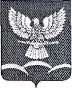 СОВЕТ НОВОТИТАРОВСКОГО СЕЛЬСКОГО ПОСЕЛЕНИЯ ДИНСКОГО РАЙОНАРЕШЕНИЕот 17.06.2014                                                                                                       № 300-63/02станица НовотитаровскаяО внесении изменений в решение Совета Новотитаровского сельского поселения Динского района от 8 декабря 2008 года № 82 «Об утверждении Положения о порядке проведения конкурса на замещение должности муниципальной службы в Новотитаровском сельском поселении Динского района»Рассмотрев протест прокурора Динского района № 7-02-2012 от 26 мая 2014 года на решение совета Новотитаровского сельского поселения Динского района от 8 декабря 2008 года № 82 «Об утверждении Положения о порядке проведения конкурса на замещение должности муниципальной службы в Новотитаровском сельском поселении Динского района», в соответствии с Федеральным законом от 9 февраля 2009 года № 8-ФЗ «Об обеспечении доступа к информации о деятельности государственных органов и органов местного самоуправления», на основании статей 26, 63 Устава Новотитаровского сельского поселения Динского района Совет Новотитаровского сельского поселения Динского района р е ш и л:1. Внести в решение Совета Новотитаровского сельского поселения Динского района от 8 декабря 2008 года № 82 «Об утверждении Положения о порядке проведения конкурса на замещение должности муниципальной службы в Новотитаровском сельском поселении Динского района» следующие изменения:1) пункт 4.1 приложения к решению изложить в следующей редакции:«4.1. В целях проведения конкурса Конкурсная комиссия не позднее, чем за 20 дней до дня проведения конкурса публикует объявление о проведении конкурса на замещение вакантной должности муниципальной службы, приёме документов для участия в конкурсе в средствах массовой информации, а также размещает информацию о проведении конкурса и приёме документов для участия в конкурсе на официальном Интернет-портале администрации Новотитаровского сельского поселения Динского района. В объявлении о проведении конкурса указываются:дата, время и место проведения конкурса;наименование вакантной должности муниципальной службы;требования, предъявляемые к гражданину, претендующему на замещение должности муниципальной службы;проект трудового договора;условия прохождения муниципальной службы;сроки окончания приема документов для участия в конкурсе.»2. Опубликовать настоящее решение в приложении к газете «В Контакте плюс» - «Деловой контакт»  газете и разместить на официальном сайте Новотитаровского сельского поселения http://www.novotitarovskaya.info.3. Контроль за выполнением настоящего решения возложить на комиссию по законности, правопорядку, работе с общественностью и делам казачества Совета Новотитаровского сельского поселения (Шипилов).4. Решение вступает в силу со дня его официального опубликования. Председатель Совета Новотитаровского сельского поселения  		                    Ю.Ю. Глотов